1. Proszę, przyjrzyj się dokładnie ilustracji. Policz obiekty i w pustych okienkach narysuj tyle samo kropek. 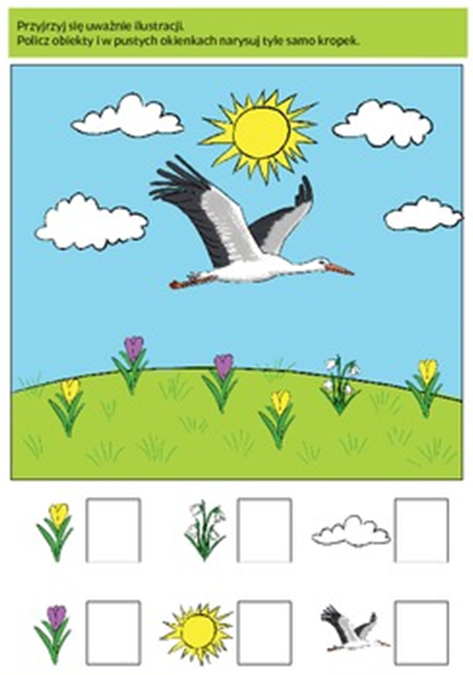 